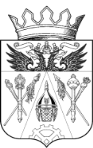 РОССИЙСКАЯ ФЕДЕРАЦИЯ РОСТОВСКАЯ ОБЛАСТЬ АКСАЙСКИЙ РАЙОНАСОБРАНИЕ ДЕПУТАТОВ ИСТОМИНСКОГО СЕЛЬСКОГО ПОСЕЛЕНИЯЧЕТВЕРТОГО СОЗЫВА РЕШЕНИЕ Об утверждении Положение «О пожертвованиях в муниципальное образование Истоминское сельское поселение»Принято Собранием депутатов                                                 19.10.2018 года          В соответствии со статьями 124, 582 Гражданского кодекса Российской Федерации,  пунктом 4 статьи 41 Бюджетного кодекса Российской Федерации, пунктом 9 части 1 статьи 55 Федерального закона от 06.10.2003 № 131-ФЗ «Об общих принципах организации местного самоуправления в Российской Федерации», разделом 1 Федерального закона от 11.08.1995 № 135-ФЗ «О благотворительной деятельности и благотворительных организациях», в целях образования дополнительных поступлений в бюджет МО «Истоминское сельское поселение»Собрание депутатов Истоминского сельского поселенияРЕШАЕТ:1.Утвердить Положение «О пожертвованиях в муниципальное образование Истоминское сельское поселение» согласно приложения.2. Опубликовать Решение в периодическом печатном издании «Вестник Истоминского сельского поселения». 3. Разместить Решение на официальном сайте Администрации Истоминского сельского поселения. 4. Контроль за исполнением решения возложить на постоянную комиссию по  бюджету, налогам и собственности Собрания депутатов Истоминского сельского поселения (Председатель комиссии Сорока А.И.) Председатель Собрания депутатов -  глава Истоминского сельского поселения                                                   С. И. Будкох. Островскогоот 19.10.2018 г. № 121	ПОЛОЖЕНИЕ«О пожертвованиях в муниципальное образование «Истоминское сельское поселение»Положение о пожертвованиях в муниципальное образование Истоминского сельского поселения разработано в соответствии с Гражданским кодексом Российской Федерации, статьей 41 Бюджетного кодекса РФ, статьей 251 Налогового кодекса РФ, статьей 55 Федерального закона №131- ФЗ «Об общих принципах организации местного самоуправления в Российской Федерации», Федеральным законом  №135- ФЗ «О благотворительной деятельности и благотворительных организациях» и определяет порядок формирования  и расходования пожертвований муниципальным образованием «Истоминское сельское поселение»Общие положения .1.1. Настоящее Положение регулирует порядок привлечения и расходования пожертвований физических и юридических лиц сельскому  поселению и муниципальным учреждениям сельского поселения. 1.2. В настоящем Положении используются следующие основные понятия: 1) добровольное пожертвование - это дарение имущества, включая денежные средства, ценные бумаги или имущественные права физических и юридических лиц, в общеполезных целях; 2) жертвователь - физическое или юридическое лицо, независимо от организационно-правовой формы, в том числе политические партии, некоммерческие организации, осуществляющие добровольное пожертвование по собственной инициативе на добровольной основе. Размер (объем) пожертвований не ограничен. 1.3. Формы добровольных пожертвований: 1) бескорыстная (безвозмездная) передача в собственность имущества, в том числе денежных средств и (или) объектов интеллектуальной собственности; 2) бескорыстное (безвозмездное) наделение правами владения, пользования и распоряжения любыми объектами права собственности; 3) бескорыстное (безвозмездное) выполнение работ, предоставление услуг жертвователями - юридическими и физическими лицами.         1.3. Жертвователи вправе определять цели и назначение пожертвований  на решение вопросов местного значения, указанных в Уставе муниципального образования «Истоминское сельское поселение»  и Федеральном законе № 131-ФЗ «Об общих принципах организации местного самоуправления в Российской Федерации».1.4. Принятие решения о пожертвовании не требует чьего-либо разрешения или согласия, а также принятия муниципального правового акта. 1.5. При работе с жертвователями устанавливаются следующие принципы: 1) добровольность; 2) законность; 3) конфиденциальность при получении пожертвований; 4) гласность при использовании пожертвованного имущества (денежных средств).  1.6. Между жертвователем и Администрацией  Истоминского сельского поселения  или муниципальным учреждением  Истоминского сельского  поселения заключается договор пожертвования (приложение). Договор пожертвования может не заключаться в письменной форме при одновременном соблюдении следующих условий: Жертвователем является физическое лицо, сумма пожертвования не превышает 3000 рублей, пожертвование не является целевым (осуществляется без указания целевого назначения его использования) 1.7.Предметом договора пожертвования могут выступать:- денежные средства,- движимое или недвижимое имущество,- имущественные права (например, право на результат интеллектуальной деятельности),- выполненные работы, оказанные услуги (разъяснения Минфина Письмом от 29.10.2013 N 03-03-06/4/46052).Предмет пожертвования подлежит максимальному описанию: относительно денежных средств описываются сумма, валюта; относительно имущества  - все характеристики, присущие конкретному виду имущества, стоимость; указать, где и кем зарегистрировано право жертвователя в установленном порядке на имущество или права.2. Порядок привлечения пожертвований.  2.1. С инициативой о привлечении добровольных пожертвований выступает Глава  администрации   Истоминского сельского поселения.Обращение Главы  администрации Истоминского  сельского поселения к юридическим и физическим лицам о пожертвованиях сельскому поселению должно содержать в себе основные направления расходования привлекаемых денежных средств и цели использования имущества (прав). Обращения о привлечении пожертвований могут доводиться до жертвователей через средства массовой информации, в форме персональных писем к руководителям организаций, индивидуальным предпринимателям, физическим лицам. 2.2. Физические и юридические лица вправе самостоятельно обращаться в администрацию Истоминского сельского поселения с предложениями о передаче добровольных пожертвований. 3.Порядок формирования пожертвований.3.1. Имущественное пожертвование оформляется актом приема-передачи, который является неотъемлемой частью договора пожертвования, и в случае, установленном действующим законодательством, подлежит государственной регистрации. Расходы по уплате государственной пошлины за государственную регистрацию пожертвованного имущества, переход права собственности и других вещных прав на недвижимое имущество регулируются сторонами в договоре добровольного пожертвования. Принимаемое от жертвователя имущество является собственностью Истоминского  сельского  поселения и учитывается в реестре имущества, находящегося в муниципальной собственности  Истоминского сельского поселения. Стоимость передаваемого имущества или имущественных прав определяется либо жертвователем, либо сторонами договора, либо независимым оценщиком. 3.2. Добровольные пожертвования в виде денежных средств являются собственными доходами бюджета  Истоминского сельского поселения и относятся к безвозмездным поступлениям от физических и юридических лиц. В бюджете  Истоминского сельского поселения пожертвования, поступившие в виде денежных средств, учитываются в соответствии с Бюджетным кодексом Российской Федерации и Положением о бюджетном процессе  Истоминского сельского  поселения. 3.3. Перечисление жертвователями денежных средств осуществляется безналичным путем через банковские организации. Пожертвованные денежные средства подлежат перечислению на счет, открытый Управлению Федерального казначейства по Ростовской области. 3.4. При передаче добровольных пожертвований по безналичному расчету в платежном документе указывается целевое назначение добровольных пожертвований.3.5. Добровольные пожертвования по наличному расчету приниматься не могут.4. Порядок использование пожертвований.4.1. Пожертвованные средства расходуются в соответствии с целевым назначением и в соответствии с бюджетом Истоминского сельского поселения на текущий финансовый год. В случае если Жертвователем указано назначение расходования денежных средств, которое не предусмотрено в расходах бюджета Истоминского сельского поселения на текущий финансовый год, но является расходным обязательством муниципального образования Истоминского сельского поселения, то решением Собрания депутатов Истоминского сельского поселения вносятся изменения в бюджет. Пожертвованные средства от физических и юридических лиц, не использованные в текущем финансовом году, подлежат использованию в очередном финансовом году на те же цели.4.2.   Пожертвование может быть обусловлено Жертвователем по определенному назначению согласно заключенному договору. Пожертвованное имущество используется в соответствии с его целевым назначением. Если цель пожертвования денежных средств не определена, то Собранием депутатов Истоминского сельского поселения определяется целевое назначение  расходования денежных средств и вносятся изменения в бюджет поселения. Если законом не установлен иной порядок, в случаях, когда использование пожертвованного имущества в соответствии с указанным жертвователем назначением становится вследствие изменившихся обстоятельств невозможным, оно должно быть использовано по другому назначению лишь с согласия жертвователя, в случае смерти гражданина – жертвователя или ликвидации юридического лица – жертвователя по решению суда.4.3. Для осуществления выполнения целевых пожертвований бюджетным учреждениям Истоминского сельского поселения, поступившие средства перечисляются администрацией Истоминского сельского поселения бюджетным учреждениям в виде субсидии на иные цели. 4.4. Не допускается направление добровольных пожертвований на увеличение фонда заработной платы органов местного самоуправления и  бюджетных учреждений, оказание им материальной помощи.4.5. Получатель пожертвований обеспечивает доступ физических и юридических лиц, осуществивших пожертвование, к документации, связанной с целевым использованием пожертвований, если это не противоречит действующему законодательству и не препятствует текущей деятельности получателя.4.4 .   В обязательном порядке ведение обособленного учета всех операций по использованию пожертвованного имущества, для использования которого установлено определенное назначение.4.5.    Сведения о поступлении и расходований пожертвований в виде денежных средств включаются в ежемесячные, ежеквартальные и годовой отчеты об исполнении бюджета.4.6.   Собрание депутатов Истоминского сельского поселения  утверждает отчет об использовании средств пожертвований в рамках утверждения отчета об исполнении бюджета за прошедший финансовый год.4.7 .   Правоотношения по пожертвованиям, не урегулированные настоящим Положением, регулируются Гражданским кодексом Российской Федерации и иными положениями действующего законодательства РФ.5. Контроль за целевым использованием пожертвований.5.1.Контроль за целевым расходованием средств безвозмездных поступлений от физических и юридических бюджета поселения осуществляет Собранием депутатов Истоминского сельского поселения. Ответственность за нецелевое расходование средств безвозмездных поступлений от физических и юридических лиц бюджета поселения несет администратор соответствующих денежных средств.6. Заключительные положения .6.1. Правоотношения по пожертвованиям, не урегулированные настоящим Положением, регулируются Гражданским кодексом Российской Федерации и иными положениями действующего законодательства РФ.Приложениек Положению «О пожертвованияхв муниципальное образование Истоминское сельское поселениеДоговор пожертвования«__» ______________________________________________, именуемый в дальнейшем «передающая сторона», с одной стороны, и _____________________ (наименование учреждения) в лице ________________________, именуемый в дальнейшем «принимающая сторона», с другой стороны, в соответствии с Гражданским кодексом Российской Федерации, статьей 41 Бюджетного кодекса РФ, статьей 251 Налогового кодекса РФ, статьей 55 Федерального закона №131- ФЗ «Об общих принципах организации местного самоуправления в Российской Федерации», Федеральным законом  №135- ФЗ «О благотворительной деятельности и благотворительных организациях», заключили настоящий договор о нижеследующем:1. Предмет договора1.1. Передающая сторона передает принимающей стороне в качестве безвозмездной финансовой помощи денежные средства в размере __________ (цифрами и прописью) рублей. Иные виды безвозмездной помощи (указать).1.2. Указанные добровольные пожертвования должны использоваться принимающей стороной для осуществления его деятельности, предусмотренной Уставом муниципального образования Истоминского  сельского поселения.1.3. Добровольные пожертвования передаются в бюджет Истоминского  сельского поселения для реализации следующих целей _______________________________________________--1.4. Безвозмездные пожертвования передаются путем их зачисления на счет Администрации Истоминского сельского поселения открытый в Управления Федерального Казначейства по Ростовской области.2. Права и обязанности сторон2.1 Передающая сторона обязуется передать безвозмездные пожертвования в бюджет Истоминского сельское поселение, указанные в пункте 1.3. настоящего договора.2.2. Передающая сторона вправе требовать отмены передачи добровольных пожертвований при использовании не в соответствии с оговоренной в целью.2.3. Принимающая сторона обязуется:— вести учет всех операций по использованию переданных добровольных пожертвований;— в случае необходимости в целях подтверждения выполнения настоящего договора представить передающей стороне отчет об использовании переданных добровольных пожертвований, подтверждающих их целевое использование;— предоставить передающей стороне возможность знакомиться с финансовой, бухгалтерской и иной документацией, свидетельствующей об использовании переданных по настоящему договору добровольных пожертвований.3 Конфиденциальность3.1. Условия настоящего договора и дополнительных соглашений к нему конфиденциальны и не подлежат разглашению.4. Разрешение споров4.1. Все споры и разногласия, которые могут возникнуть между сторонами по вопросам, не нашедшим свое разрешение в тексте данного договора, будут разрешаться путем переговоров на основании действующего законодательства Российской Федерации.4.2. При неурегулировании в процессе переговоров спорных вопросов споры разрешаются в порядке, установленном действующим законодательством Российской Федерации.5. Срок действия договора5.1. Настоящий договор вступает в силу с момента его подписания сторонами и действует до полного выполнения сторонами всех принятых на себя обязательств в соответствии с условиями договора.6. Заключительные положения6.1. Любые изменения и дополнения к настоящему договору действительны при условии, если совершены в письменной форме и подписаны сторонами.6.2. Договор составлен в двух экземплярах, имеющих одинаковую юридическую силу, по одному экземпляру каждой из сторон.6.3. При решении вопросов, не предусмотренных настоящим договором, стороны руководствуются действующим законодательством Российской Федерации.7.Реквизиты и подписи сторонПриложение N1 к Решению Собрания депутатов Истоминского сельского поселения №121 от 19.10.2018 г. ЖертвовательПолучательАдминистрация Истоминского сельского поселения,346705 РФ Ростовская обл. Аксайский р-он .х. Островского ул. Советская 3.2УФК по Ростовской области (Администрация  Истоминского сельского поселения л/сч 04583113710)БИК 046015001Счет 40101810400000010002ОГРН1076102000127ИНН / КПП  6102021459 / 610201001ОКТМО 6060240КБК 95120705030100000 180 (Прочие безвозмездные поступления в бюджеты сельских поселений)________________________                Глава администрации Истоминского сельского поселения           ______________ Л.Н.ФлютаМ.П.